UJIAN AKHIR SEKOLAH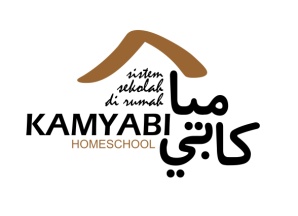 SEMESTER 2 TAHUN 2013/2014Pelajaran	: matematika Waktu	: 90 MenitKelas		: Iv (empat)PETUNJUK1. Sebelum mengerjakan baca Surat Al Fatihah, shalawat kepada Nabi SAW, dan Berdoa2. Baca Soal dengan tenang dan teliti3. Kerjakan Ujian sesuai waktu yang ditentukan dengan jujurJAWABLAH DENGAN MELINGKARI JAWABAN A, B, C, ATAU D YANG KAMU ANGGAP PALING BENAR !25.750 + 79.508 = 79.508 + nNilai n adalah …a. 25.750	b.  25.750  c.  52.570	d.  52.750( 325 + 175 ) + 1.325 = …a.  1.285 	b.  1.325c.  1.825	d.  500Angka yang menempati nilai puluhan ribu pada bilangan 342.576 adalah …a.  2 	b.  3c.  4	d.   7271.251 …. 271.521. Tanda yang tepat untuk mengisi titik-titik adalah …a.  < 	b.  >c. = 	d.  ≥9.678, 6.789, 7.896, 8.967Urutan bilangan dari yang terkecil adalah …a.   9.678, 8.967, 7.896, 6.789	b.  7.896, 9.678, 8.967, 6.789c.   6.789, 7.896, 8.967, 9.678	d.  8.967, 9.678, 6.789, 7.896 Nilai dari 6.913 : 7 =  … sisa ….a.  987 sisa 4	b.  986 sisa 5c.  985 sisa 6	d.  984 sisa 33.125 + ( 724 x 9 ) = n. Nilai n adalah …a.  9.631 	b.  9.641c.  9.651	d.  9.66115 x ( 26 + 17 ) 	= ( 15 x 26 ) + ( 15 x 17 )= ….a.  645	b.  655c.  665	d.  645Taksiran mendekati dari hasil 56 + 31 adalah …a.  80	b.  90c.  100	d.  7033.981 – 16.507 =….Taksiran ke ratusan terdekat dari hasil operasi hitung tersebut adalah …a. 17.400  	b.  17.500c. 17.600 	d.  17.700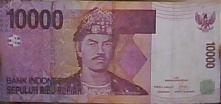 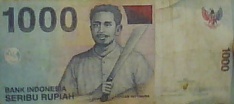 Nilai mata uang di samping adalah …a.  12.500	b.  12.600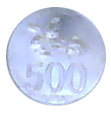 c.  12.000	d.   11.500Kelipatan dari bilangan 9 adalah …a.   9, 18, 27, …	b.  9, 7, 27, …c.  9, 20, 30, …	d.   9, 18, 72, …Faktor dari bilangan 32 adalah …a.  1,2,3,4,16,32	b.  1,2,4,8,16,32c.  1,2,4,8,17,32	d.   1,2,5,6,16,32Kelipatan persekutuan dari 4 dan 5 adalah …a.   10,20,30, …	b.  20,30,40, …c.  30,40,50, …	d.   20,40,60, …KPK daari 9 dan 21 adalah …a.  60	b.  61c.  62	d.   63FPB dari 35  dan 45 adalah …a.   5	b.  6c.  7	d.   9 agar pecahan tersebut bisa dikerjakan maka penyebutnya diganti dengan …a.   13	b.  20c.  40	d.   30Dengan menggunakan FPB bentuk sederhana dari pecahan berikut   adalah …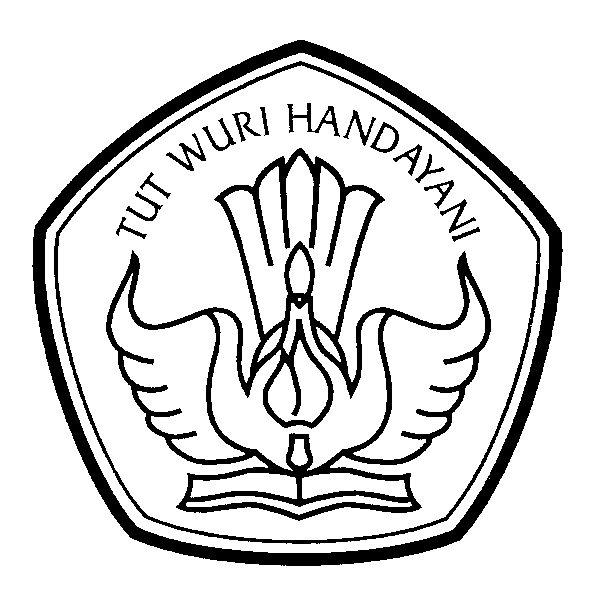 a. 	b.  c.  	d.   Sudut yang besarnya kurang dari 900 disebut  …a.  sudut siku-siku	b.  sudut lancipc.  sudut tumpul	d.   sudut lurusDilla belajar mulai pukul 06.00 selesai pukul 09.00. Dilla belajar selama … menita.  180	b.  120c.  60	d.   3Bu Dilah membeli beras 6 kwintal. Beras yang dibeli Bu Diah … kga.   6	b.  60c.   600	d.   6.000Hasil dari 6 hm – 50 dam _ 40 m = … ma.   120	b.  130c.  140	d.  150  Hasil dari 3 ton + 12 kwintal + 300 kg = … kga. 4.600  	b.  4.300c.  4.500	d.  4.200 Ibu membeli sendok sebanyak 3 gros. Sendok yang dibeli ibu … buah.a.  432	b.  423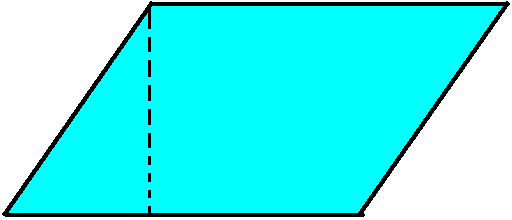 c.  36	d.  3.000 Luas bangun di samping adalah …a.  150	b.  170c.  255	d.  300 ISILAH TITIK-TITIK DI BAWAH INI DENGAN BENAR !Hasil dari        xHasil 2.790 : 15 adalah …(25.852 – 23.532) + (5 x 23) = p. nilai p adalah …Jika Ramli membeli 5 buah pepaya dan 4 buah , maka  Ramli harus membayar …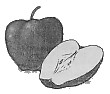 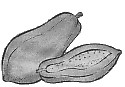 FPB dari 42 dan 36 adalah …Jarak rumah Frengki dengan rumah Ririn adalah 25 hm. Jarak rumah mereka …… meter.3 Dasawarsa + 2 Windu – 4 tahun = …… tahunPanjang jalan di Sukorejo yang sedang diperbaiki adalah 3 km. sekarang baru selesai 1.250 m. jalan yang belum diperbaiki ………... meter.Keliling bangun di samping adalah …… cmLuas bangun di bawah ini adalah …… 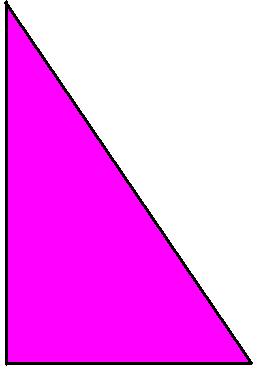 JAWABLAH DENGAN URAIAN YANG BENAR !Ibu Ana mempunyai kambing 8.350 ekor. Kemudian kambing tersebut beranak 2.570 ekor. Karena keracunan kambing Ibu Ana mati 3.500 ekor. Berapa ekor kambing Ibu Ana sekarang ?…………………………………………………………………………………………………………………………………………………………………………………….…………………………………………………………………………………………………………………………………………………………………………………….…………………………………………………………………………………………………………………………………………………………………………………….…………………………………………………………………………………………………………………………………………………………………………………….…………………………………………………………………………………………………………………………………………………………………………………….…………………………………………………………………………………………………………………………………………………………………………………….Ada Tiga buah lampu merah, kuning, dan hijau. Lampu merah menyala tiap 12 detik sekali. Lampu kuning menyala tiap 8 detik sekali. Lampu hijau menyala tiap 6 detik sekali. Pada detik keberapa ketiga lampu menyala bersama? …………………………………………………………………………………………………………………………………………………………………………………….…………………………………………………………………………………………………………………………………………………………………………………….…………………………………………………………………………………………………………………………………………………………………………………….…………………………………………………………………………………………………………………………………………………………………………………….…………………………………………………………………………………………………………………………………………………………………………………….…………………………………………………………………………………………………………………………………………………………………………………….Pak Hamid membeli 15 karung gula pasir masing-masing karung beratnya 100 kg. Berapa kwintal gula pasir yang dibeli Pak Hamid ?…………………………………………………………………………………………………………………………………………………………………………………….…………………………………………………………………………………………………………………………………………………………………………………….…………………………………………………………………………………………………………………………………………………………………………………….…………………………………………………………………………………………………………………………………………………………………………………….…………………………………………………………………………………………………………………………………………………………………………………….…………………………………………………………………………………………………………………………………………………………………………………….Bu Umi membeli buku tulis 1 gross. Buku gambar 5 lusin. Buku kotak 2 lusin. Berapa buah jumlah buku seluruhnya ?…………………………………………………………………………………………………………………………………………………………………………………….…………………………………………………………………………………………………………………………………………………………………………………….…………………………………………………………………………………………………………………………………………………………………………………….…………………………………………………………………………………………………………………………………………………………………………………….…………………………………………………………………………………………………………………………………………………………………………………….…………………………………………………………………………………………………………………………………………………………………………………….Sebuah taman berbentuk segitiga sama sisi. Jika keliling taman tersebut 105 m. berapakah panjang sisi taman tersebut ?…………………………………………………………………………………………………………………………………………………………………………………….…………………………………………………………………………………………………………………………………………………………………………………….…………………………………………………………………………………………………………………………………………………………………………………….…………………………………………………………………………………………………………………………………………………………………………………….…………………………………………………………………………………………………………………………………………………………………………………….…………………………………………………………………………………………………………………………………………………………………………………….